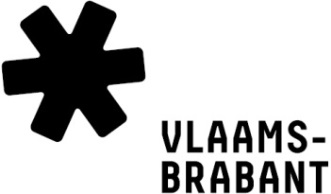 Subsidie aan Sociale Verhuurkantoren voor renovatie en onderhoudAANVRAAG 
Dit formulier moet tesamen met de gevraagde documenten uiterlijk 15 maart van het nieuwe kalenderjaar ingediend zijn, om in aanmerking te komen voor de respectieve verwerkingsronde. Voor de  werkingsperiode van 1 juli tot 31 december 2021 geldt een overgangsbepaling van uiterlijk 15 juli 2021. De subsidie kan enkel aangevraagd worden via een online digitaal aanvraagdossier via www.vlaamsbrabant.be/nl/premies-en-subsidies. De datum van ontvangst komt overeen met datum van registratie in het provinciaal systeem.GEGEVENS AANVRAGER
Naam van de sociale verhuurorganisatie	     Straat en nummer				     Postcode en gemeente				      Ondernemingsnummer				     Erkenningsnummer				     Naam van de contactpersoon			     Functie						     Tel.						     GSM						      E-mail						     
BegunstigdeTotaal aangevraagd subsidiebedrag voor de werkingsperiode  0,00 euroBankrekeningnummer (IBAN)	BE.                    
waarop de eventuele subsidie mag worden overgeschrevenNaam van de rekeninghouder	       Mededeling overschrijving	       (LET OP! Max 16 karakters)GEGEVENS AANGEVRAAGD SUBSIDIEBEDRAG
Werkingsperiode  start:       dd-mm-jjjj -  einde:       dd-mm-jjjjTotaal aantal panden in beheer per 1 januari van het aangevraagde werkingsjaarTotaal aantal huurwissels het voorbije werkingsjaarMaximaal subsidiebedrag naar rato van 500 euro per pand in beheer      euroWerkelijk aangevraagde provinciale subsidie
	      euro 
	80% voorschot bij aanvraag en 20% bij verantwoordingBIJLAGEN (op te laden in het online subsidiedossier)Verplichte bijlagen

Bij aanvraag:  Bijlage 1	Dit volledig en correct ingevuld aanvraagformulier Bijlage 2	Begroting van het komende werkingsjaar Bijlage 3	Financieel verslag van het voorbije werkingsjaar Bijlage 4 	Adressenlijst van het aantal panden in beheer per 1 januari van het jaar van aanvraag met vermelding startdatum hoofdhuurcontracten en maximaal subsidiesaldo per pand over een periode van 9 jaar en voor panden die al in beheer waren bij ingang van dit reglement verrekend pro rato van 9 jaar. Bijlage 5	De-minimis verklaring indien van toepassingBij verantwoording:  Bijlage 6	Een gedetailleerde afrekening op het invulformulier dat hiervoor te beschikking is op www.vlaamsbrabant.be/nl/premies-en-subsidies. De ingebrachte bedragen worden toegewezen aan een pand in bijlage 7 volgens de geldende maximumbedragen. Bijlage 7 	Adressenlijst van het aantal panden in beheer per 1 januari na afloop van het werkingsjaar met vermelding startdatum van nieuwe hoofdhuur- en onderhuurcontracten (zonder vermelding van namen) en met toevoeging van de subsidiabele bedragen per pand. Bijlage 8	De facturen voor de maximumbedragen per woning, met vermelding werken en werfadres of onderliggende offerte in bijlage. Bijlage 9	De bewijsstukken die gevraagd worden in het subsidiebesluit maar niet vermeld worden in het reglement. Bijlage 10	Indien uw subsidieaanvraag ≥ 24.790 euro1° een verslag inzake beheer en financiële toestand; 2° een kopie van de balans en de rekeningen. En dit van het jaar van vereffening van het voorschot.Wij respecteren jouw privacy: www.vlaamsbrabant.be/privacy